ROCKY 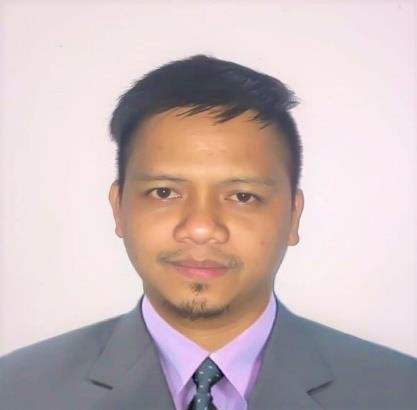 ROCKY.357553@2freemail.com  PersonalSummary	A highly motivated and hardworking individual withanexperiencefor more than a year as a Cash Management Associate (Wealth Development Bank) and three years as an AdministrativeAssistant (Santa Barbara Homeowners Association, Inc.), with excellent admin skills and a thorough knowledge of all Microsoft Office programs. I am reliable and dependable and often seek new responsibilities within a wide range of employment areas. I can work well under pressure and adhere to strict deadlines. With professional work ethics as a teammember.Experience	Cash ManagementAssociateWealth Development Bank Corporation Cagayan de Oro City, PhilippinesMay 2015-November 2016Responsiblefordeliveringasuperbcustomerserviceexperiencetoour clients. The Cash Management Assistant will perform assigned duties under the general supervision of the BranchManager.Duties:Cash handling: Accurately process customer cash,check, transfer, and statement transactions, with a balanced or reconcileddrawer.Customer service: Greet and guide customers in a friendly and professionalmanner.Electronic Funds Transfers: Process recurring anddaily electronictransactions.Handling general clerical duties: filing; photocopying;preparing correspondence; answering telephone; and dataentry.Assisting clients with theirconcerns.Pick up deposit fromclients.Pick up cash assistance from depositorybank.Maintaining customer accounts andfiles.Prepares weekly, monthly, and quarterly reports from thebank operations.Accounting.Administrative AssistantSanta Barbara Homeowners Association, Inc. Cagayan de Oro City, PhilippinesSeptember 2012-May 2015Responsible for being the first point contact for the developer, contractors, landlords, and tenants and ensuring that each concern will be dealt with properly.Duties:Keep records of the homeowner, tenants, contractors,and maintenance stafffiles.Provide advice and assistance to homeowners andtenants.Dealing with any property maintenancerequirements.Managing suppliers and third partycontractors.Dealing with the transactions of the daily operations of the subdivision.Ensures that all the necessary permits, license, taxes, and other matters are properly prepared, processed and paid before it’sdue.Reports to the association officers in a daily, weekly,and monthlybasis.Education	Bachelor of Science Major inManagementAccountingLiceo de Cagayan University, Cagayan de Oro City, PH Graduate. March2012I hereby certify that all the above information is true and correct through the best of my knowledge and belief.Personal InformationDate of Birth:21st  July 1985Gender	:MaleNationality	:FilipinoLanguages : Visa Status  :English and FilipinoTourist visa valid until 9th  May 2017